Publicado en Madrid el 29/03/2023 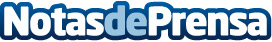 Confecciones OROEL premio CEPYME de Economía Circular 2022El proyecto ECOROEL, único en Europa, se alza con el galardón de este certamen a nivel nacional y hace destacar las posibilidades de un modelo economía circularDatos de contacto:Nacho del Corral617482911Nota de prensa publicada en: https://www.notasdeprensa.es/confecciones-oroel-premio-cepyme-de-economia Categorias: Nacional Madrid Sostenibilidad Premios Industria Téxtil http://www.notasdeprensa.es